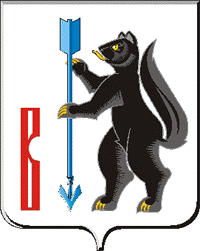                                         АДМИНИСТРАЦИЯГОРОДСКОГО ОКРУГА ВЕРХОТУРСКИЙП О С Т А Н О В Л Е Н И ЕОт 25.03.2021 г. № 192г. Верхотурье  Об утверждении муниципальной программы городского округа Верхотурский«Укрепление общественного здоровья населения городского округа Верхотурский на 2021-2024 годы» В соответствии с Указом Президента Российской Федерации от 7 мая 2018 года № 204 «О национальных целях и стратегических задачах развития Российской Федерации на период до 2024 года», паспортом национального проекта "Демография", утвержденным президиумом Совета при Президенте Российской Федерации по стратегическому развитию и национальным проектам, Протокол от 24.12.2018 № 16,  распоряжением Правительства Свердловской области от 02.11.2020 № 565-РП «Об утверждении типового проекта муниципальной программы «Укрепление общественного здоровья» на 2020-2024 годы», руководствуясь Уставом городского округа Верхотурский,ПОСТАНОВЛЯЮ:1.Утвердить муниципальную программу городского округа Верхотурский «Укрепление общественного здоровья населения городского округа Верхотурский на 2021-2024 годы» (прилагается). 2. Опубликовать настоящее постановление в информационном бюллетене «Верхотурская неделя» и разместить на официальном сайте городского округа Верхотурский.3. Контроль исполнения настоящего постановления возложить за заместителя главы Администрации городского округа Верхотурский по социальным вопросам Бердникову Н.Ю.Глава городского округа Верхотурский                                                          А.Г. ЛихановУТВЕРЖДЕНАПостановлением Администрации городского округа Верхотурский от 25.03.2021 №192 
«Об утверждении муниципальной программы городского округа Верхотурский «Укрепление общественного здоровья населения городского округа Верхотурский на 2021–2024 годы»Муниципальная программа «Укрепление общественного здоровья населения городского округа Верхотурский на 2021–2024 годы» ПАСПОРТ муниципальной программы «Укрепление общественного здоровья населения городского округа Верхотурский на 2021–2024 годы» Глава 1. Характеристика проблемы, на решение которой 
направлена программаМуниципальная программа Укрепление общественного здоровья населения городского округа Верхотурский на 2021–2024 годы» (далее Программа) разработана в соответствии с нормативно-правовыми документами:Указом Президента Российской Федерации от 7 мая 2018 года № 204 «О национальных целях и стратегических задачах развития Российской Федерации на период до 2024 года»;Паспортом национального проекта "Демография", утвержденным президиумом Совета при Президенте Российской Федерации по стратегическому развитию и национальным проектам, Протокол от 24.12.2018 № 16; распоряжением Правительства Свердловской области от 02.11.2020 № 565-РП «Об утверждении типового проекта муниципальной программы «Укрепление общественного здоровья» на 2020-2024 годы».Городской округ Верхотурский занимает срединное географическое положение в Свердловской области. Административным центром городского округа с 1997 года является город Верхотурье, находящийся в северо-западной части округа, расположенный на берегу реки Туры, в 306 км к северо-востоку от Екатеринбурга, в 6 км от электрифицированной железной дороги Свердловск-Серов (станция Верхотурье находится в поселке Привокзальный), в южной части Северо-Ивдельской группы городских поселений.В состав территории городского округа входят город Верхотурье, а также сельские населенные пункты: деревня Белая Глина, деревня Боровая, деревня Бочкарёва, деревня Бурлева, деревня Вавилова, деревня Верхняя Постникова, деревня Воронская, деревня Глазуновка, деревня Голубева, деревня Жернакова, деревня Заимка, деревня Запольская, деревня Захарова, деревня Злыгостева, деревня Королёва, деревня Костылева, деревня Лаптева, деревня Лебедева, деревня Литовская, деревня Лобанова, деревня Малахова, деревня Матюшина, деревня Морозова, деревня Никитина, деревня Пинягина, деревня Путимка, деревня Рассол, деревня Рычкова, деревня Шнурова, деревня Шумкова, поселок Калачик, поселок Карелино, поселок Карпунинский, поселок Косолманка, поселок Привокзальный, село Дерябино, село Кордюково, село Красногорское, село Меркушино, село Отрадново, село Пия, село Прокопьевская Салда, село Усть-Салда.Численность постоянного населения городского округа Верхотурский по состоянию на 1 января 2020 года составила 15593 человек (в 2019 году - 15729, в том числе городского населения – 8563 человек (в 2019 году - 8593), сельского населения - 7030 человек (в 2019 году – 7136). Численность трудоспособного населения составляет 8562 человека (54,9 процентов) (в 2019 году 8489 человек или 54,0 процента), моложе трудоспособного 3323 человека (21,3 процентов) (в 2019 году 3375 человек или 21,5 процентов), старше трудоспособного – 3708 человек (23,8 процентов) (в 2019 году 3865 человек или 24,5 процентов).Таблица №1Динамика основных медико-демографичеких показателейВ 2020 году родилось 135 детей, показатель рождаемости составил 8,65 на 1000 населения, что ниже показателя 2019 года на 1,41%. В 2020 году зарегистрировано 230 случаев смерти, показатель смертности составил 14,7 случаев на 1000 населения, что выше показателя 2019 года на 1%.Основные показатели и причины заболеваемости и смертности населения городского округа ВерхотурскийТаблица №2Заболеваемость населения (на 1000 населения)Таблица №3Первичная заболеваемость социально значимыми болезнямиТаблица №4Показатели заболеваемости хроническими неинфекционными заболеваниями взрослого населения в 2020г. и 2019г.Исходя из общей заболеваемости населения видно, что в 2019 году наблюдается рост заболеваемости, в сравнении с 2018 годом на 3%. На протяжении нескольких лет на территории городского округа Верхотурский не зарегистрировано случаев заболевания корью, дифтерией, эпидемическим паротитом, коклюшем, краснухой. Что удалось обеспечить привитостью населения.Всего с 2021 года на территории городского округа Верхотурский зарегистрировано 325 случаев ВИЧ-инфекции. В 2020 году зарегистрировано 17 случаев, что соответствует уровню 2019 года.Среди выявленных в 2020 году случаев, 11 случаев зарегистрированы у мужчин и 6 у женщин. От ВИЧ-инфицированных матерей родилось 6 детей. На территории городского округа Верхотурский реализуется комплекс мероприятий, направленных на формирование здорового образа жизни (далее-ЗОЖ), борьбу с неинфекционными заболеваниями и факторами риска их развития. Вопросы формирования ЗОЖ рассматриваются на заседаниях межведомственных комиссий городского округа Верхотурский – антинаркотической комиссии, межведомственной комиссии по профилактике правонарушений, межведомственной комиссии по противодействию распространения ВИЧ-инфекции. Ежегодно проводится множество пропагандистских мероприятий (акции, «круглые столы», тематические дискотеки, открытые уроки и т.д.) с участием жителей городского округа Верхотурский различных социальных и возрастных групп. В рамках тематических мероприятий, посвященных борьбе с хроническими неинфекционными заболеваниями, отработаны технологии проведения массовых информационно-пропагандистских мероприятий.  При проведении массовых общегородских мероприятий используются такие формы информационно-пропагандистской работы, как  флэш-мобы, тренинги, акций с участием волонтеров. Ежегодно медицинскими работниками ГАУЗ СО «ЦРБ Верхотурского района» в рамках санитарно-просветительской работы и работы по пропаганде здорового образа жизни проводятся лекции, беседы, публикуется информация в СМИ, выпускаются санбюллетени. В 2019 году в кабинете профилактики проведено 14 «Школ здоровья» и 52 «Цикла здоровья» для 414 человек (школа для беременных, школа для пациентов артериальной гипертензией, школа для пациентов с заболеваниями суставов и позвоночника, школа для пациентов с бронхиальной астмой, школа для больных сахарным диабетом, школа для больных ИБС, школа для больных ССН).Во всех образовательных организация городского округа Верхотурский созданы «Уголки здоровья» для школьников и родителей с наглядной информацией, посвященной формированию здорового образа жизни. Наркологической службой района проводятся мероприятия первичной профилактики пьянства и алкоголизма, в том числе среди учащихся старших классов общеобразовательных школ. Ежегодно проводятся диспансеризация и медицинские осмотры населения в порядке, установленном Министерством здравоохранения Российской Федерации, осуществляются онкоскрининги. За 2019 год осмотрены 2300 человек (с периодичностью 1 раз в 3 года) в рамках диспансеризации определенных групп взрослого населения. Но несмотря на проводимые профилактические мероприятия, среди жителей городского округа Верхотурский отмечается высокий уровень распространенности факторов риска развития неинфекционных заболеваний, в том числе являющихся лидирующими причинами смертности – сердечно-сосудистых и онкологических. Сохраняются недостаточная мотивация и ответственность граждан за сохранение собственного здоровья. В связи с этим необходимы меры, повышающие приверженность населения к ЗОЖ, раннему выявлению факторов риска, а так же ранней диагностике и лечению самих заболеваний. Без преобразований в сфере культуры ЗОЖ и профилактики заболеваний не удастся добиться кардинального изменения существующих показателей смертности и заболеваемости населения. Формирование ЗОЖ у граждан, в том числе у детей и подростков, существенным образом должно быть поддержано мероприятиями, направленными на повышение информированности граждан о факторах риска для их здоровья, формирование мотивации к ведению ЗОЖ. ЗОЖ предполагает отказ от потребления табака и наркотиков, злоупотребления алкоголем, а также рациональное питание и наличие достаточного уровня физической активности, предотвращающих развитие ожирения. Активное информирование населения о факторах риска для здоровья и формирование мотивации к ведению ЗОЖ должны осуществляться через все средства массовой информации (сеть «Интернет», печатные издания с учетом специфики групп населения, различающихся по возрасту, полу, образованию, социальному статусу). Существует необходимость формирования системы непрерывного образования граждан и медицинских специалистов по проблемам ЗОЖ, в том числе здорового питания. Особое значение в настоящее время имеет формирование ЗОЖ у детей, подростков, молодежи и студентов, что обусловлено большой распространенностью среди них курения, а также высокой частотой выявления нерационального питания, избыточной массы тела и ожирения, низкой физической активности. Отдельного внимания заслуживают проблемы наркомании и алкоголизма. Процесс повышения мотивации населения, в том числе детей и подростков, к ведению ЗОЖ предполагает межведомственное многоуровневое взаимодействие с привлечением к реализации программы учреждений культуры, образования, спорта, общественных организаций, участвующих в информировании населения о факторах риска неинфекционных заболеваний и зависимостей, создании системы мотивации к ведению ЗОЖ и обеспечении для этого соответствующих условий, а также осуществлении контроля за всеми этими процессами.Профилактические мероприятия должны стать ключевыми в борьбе с сердечно-сосудистыми и онкологическими заболеваниями, прежде всего среди граждан трудоспособного возраста. Один из важнейших ресурсов – проведение информационных кампаний. Глава 2. Цель, задачи и результаты программыЦелью программы является сохранение и укрепление здоровья населения городского округа Верхотурский, улучшение качества жизни, формирование культуры общественного здоровья, ответственного отношения к здоровья.Для достижения поставленной целей необходимо решение следующих задач: 1) Реализация мероприятий, направленных на укрепление общественного здоровья, формирование здорового образа жизни, профилактику хронических неинфекционных заболеваний на территории городского округа Верхотурский;2) Реализация мероприятий для привлечения населения к прохождению диспансеризации, профилактических медицинских осмотров и осмотров в Центрах здоровья;3) Реализация комплекса мер по профилактике зависимостей;4) Создание среды, благоприятствующей для повышения физической активности населения городского округа Верхотурский;5) Повышение мотивации к ведению здорового образа жизни и уровня информированности граждан по вопросам сохранения и укрепления здоровья населения;6) Проведение мероприятий с привлечением социально ориентированных некоммерческих организаций и волонтерских движений по формированию приверженности здоровому образу жизни;7) Создание системы мониторинга эффективности Программы.При описании состояния проблемы, на решение которой направлена программа, проводится анализ по следующим позициям:1) основные показатели и причины заболеваемости и смертности среди различных групп населения;2) показатели заболеваемости хроническими неинфекционными заболеваниями;3) доля лиц, охваченных профилактическими мероприятиями, направленными на снижение распространенности неинфекционных и инфекционных заболеваний, от общей численности жителей муниципального образования;4) организация массовых акций, направленных на пропаганду здорового образа жизни;5) организация информационно-коммуникационной работы с населением по формированию культуры общественного здоровья, ответственного отношения к здоровью, пропаганде ценностей здорового образа жизни;6) совершенствование системы здорового питания;7) развитие системы особо охраняемых природных территорий для оздоровления и отдыха населения, развитие экологического туризма;8) наличие, качество и доступность для населения спортивной инфраструктуры;9) организация мероприятий по привлечению населения к регулярным занятиям физической культурой и спортом;10) организация мероприятий по формированию у детей и подростков мотивации к ведению здорового образа жизни и повышению информированности несовершеннолетних о факторах, способствующих укреплению здоровья.Глава 3. Сроки и этапы реализации программыСроки реализации программы: 2021–2024 годы.Реализация программы планируется в 4 этапа:I этап – 2021 год;II этап – 2022 год;III этап – 2023 год;IV этап – 2024 год;Глава 4. Ожидаемые результаты реализации программыОжидаемый результат реализации программы предусматривает снижение показателей смертности населения и снижение розничной продажи алкогольной продукции на душу населения.Глава 5. Направления программыПрограммой предусматриваются разработка и реализация мероприятий по следующим направлениям:1) осуществление организационных мероприятий, направленных на межведомственное взаимодействие с оценкой эффективности реализации программы;2) обеспечение подготовки немедицинских кадров по различным аспектам формирования здорового образа жизни; 3) совершенствование системы раннего выявления неинфекционных заболеваний и факторов риска их развития, включая обследование в центрах здоровья, проведение медицинских осмотров и диспансеризации населения;  4) создание и обеспечение функционирования информационно-пропагандистской системы работы с населением по формированию культуры общественного здоровья, ответственного отношения к здоровью, пропаганде ценностей здорового образа жизни;5) создание среды, благоприятной для сохранения и укрепления здоровья, формирования здорового образа жизни у детей, подростков и молодежи;6) реализация комплекса мер по профилактике зависимостей;7) создание среды, благоприятной для досуга, повышения физической активности населения;Глава 6. Ресурсное обеспечение программыОбъем финансирования программы за счет средств муниципального бюджета составит 0 тыс. рублей, в том числе:2021 год – 0 тыс. рублей;2022 год – 0 тыс. рублей;2023 год – 0 тыс. рублей;2024 год – 0 тыс. рублей;	2025 год – 0 тыс. рублей;Глава 7. Механизм реализации программыОсновным исполнителем программы является Администрация городского округа Верхотурский. Соисполнители – участники межведомственного взаимодействия: Управление культуры, туризма и молодежной политики Администрации городского округа Верхотурский, Муниципальное казенное учреждение «Управление образования городского округа Верхотурский», Муниципальное спортивно-оздоровительное учреждение «Спортивный клуб «Олимп», Государственное автономное учреждение здравоохранения Свердловской области «Центральная больница Верхотурского района», ГАУ «КЦСОН Верхотурского района», социально ориентированные некоммерческие организации, волонтеры, представители других заинтересованных представительств и ведомств.Управление программой и контроль за ходом ее реализации осуществляет заказчик программы – Глава городского округа Верхотурский.Заказчик программы осуществляет координацию деятельности основных исполнителей в рамках реализации программы, а также ее правовое и методическое обеспечение.Основные исполнители программы в части определенных за ними мероприятий:1) несут ответственность за исполнение мероприятий программы;2) обеспечивают закупку товаров, работ, услуг для муниципальных нужд в рамках мероприятий программы;3) ежеквартально, не позднее 10 числа месяца, следующего за отчетным, представляют в Министерство здравоохранения Свердловской области информацию о ходе реализации программы;4) годовой отчет о ходе реализации программы, включая оценку значений целевых индикаторов, а также показателей эффективности реализации программы, предоставляется в срок до 1 марта года, следующего за отчетным годом, в Министерство здравоохранения Свердловской области.План мероприятий программы приведен в приложении к программе.Глава 8. Оценка социально-экономической эффективности реализации программыСоздание системы мотивации граждан к здоровому образу жизни, включая здоровое питание и отказ от вредных привычек, позволит за пять лет снизить в муниципальном образовании распространенность хронических неинфекционных заболеваний и факторов риска их развития, что благоприятно отразится на состоянии здоровья населения муниципального образования. Приложение №1 к  Программе «Укрепление общественного здоровья населения городского округа Верхотурский 2020 - 2024 годы»ЦЕЛИ, ЗАДАЧИ И ЦЕЛЕВЫЕ ПОКАЗАТЕЛИРЕАЛИЗАЦИИ  ПРОГРАММЫ  «Укрепление общественного здоровья населения городского округа Верхотурский на 2020 - 2024 годы»Приложение №2к муниципальной программе «Укрепление общественного здоровья населения городского округа Верхотурский» на 2021–2024 годыПЛАН МЕРОПРИЯТИИЙ муниципальной программы «Укрепление общественного здоровья населения городского округа Верхотурский» на 2021–2024 годы Заказчик-координатор муниципальной программы «Укрепление общественного здоровья населения городского округа Верхотурский
на 2020–2024» (далее – программа)Администрация городского округа ВерхотурскийУчастники межведомственного взаимодействия Управление культуры, туризма и молодежной политики Администрации городского округа Верхотурский;Муниципальное казенное учреждение «Управление образования городского округа Верхотурский»Муниципальное спортивно-оздоровительное учреждение «Спортивный клуб «Олимп»;Государственное автономное учреждение здравоохранения Свердловской области «Центральная больница Верхотурского района» (по согласованию);Государственное автономное учреждение Свердловской области «КЦСОН Верхотурского района» (по согласованию)Основание для разработки программы, сведения о наличии государственных программ Российской Федерации, государственных программ Свердловской областиУказ Президента Российской Федерации от 7 мая 2018 года № 204 «О национальных целях и стратегических задачах развития Российской Федерации на период до 2024 года», Распоряжение Правительства Свердловской области  от 02.11.2020 №656 – РП «Об утверждении типового проекта муниципальной программы «Укрепление общественного здоровья» на 2020-2024 годы» Цель и задачи программы Цель Программы:Сохранение и укрепление здоровья населениягородского округа Верхотурский, улучшение качества жизни, формирование культуры общественного здоровья, ответственного отношения к здоровью.Задачи Программы:1) Реализация мероприятий, направленных наукрепление общественного здоровья,формирование здорового образа жизни, профилактику хронических неинфекционных заболеваний на территории городского округа Верхотурский;2) Реализация мероприятий для привлечениянаселения к прохождению диспансеризации,профилактических медицинских осмотров иосмотров в Центрах здоровья;3) Реализация комплекса мер по профилактике зависимостей;4) Создание среды, благоприятствующей дляповышения физической активности населениягородского округа Верхотурский;5) Повышение мотивации к ведению здорового образа жизни и уровня информированности граждан по вопросам сохранения и укрепления здоровья населения;6) Проведение мероприятий с привлечением социально ориентированных некоммерческих организаций и волонтерских движений по формированию приверженности здоровому образу жизни;7) Создание системы мониторингаэффективности Программы.Целевые показатели программыДоля населения, охваченного профилактическими мероприятиями, направленными на снижение распространенности неинфекционных и инфекционных заболеваний, от общей численности жителей городского округа Верхотурский;2) Смертность мужчин в возрасте 16 - 59 лет (на 100 тыс. населения);3) Смертность женщин в возрасте 16 - 54 лет (на 100 тыс. населения);4) Обращаемость в медицинские организации по вопросам здорового образа жизни (человек на 100 тыс. населения);5) Снижение числа граждан с первично выявленными заболеваниями на поздних стадиях их развития, снижение инвалидности и смертности от хронических и неинфекционных заболеваний среди граждан, прошедших диспансеризацию;снижение объемов розничных продаж алкогольной продукции на душу населения (в литрах);Снижение общей заболеваемости алкоголизмом;Проведение Школ здоровья для желающих бросить курить;Увеличение доли населения, постоянно занимающегося физической культурой и спортом;10) Число лиц, принявших участие в массовых мероприятиях, - не менее 10 процентов от общего населения городского округа Верхотурский;11) Количество проведенных мероприятий с привлечением социально ориентированных некоммерческих организаций и волонтерских движений по формированию приверженности здоровому образу жизни;12) Количество муниципальных и общественных организаций, взаимодействующих в рамках реализации муниципальной программы.Сроки и этапы реализации программы Сроки реализации программы: 2021–2024 годы.Реализация программы планируется в 4 этапа:I этап – 2021 год;II этап – 2022 год;III этап – 2023 год;IV этап – 2024 год;Объемы и источники финансирования программыОбъем финансирования программы за счет средств муниципального бюджета составит 0 тыс. рублей, в том числе:в 2021 году – 0 тыс. рублей;в 2022 году – 0 тыс. рублей;в 2023 году – 0 тыс. рублей;в 2024 году – 0 тыс. рублей;Наличие средств в бюджете городского округа Верхотурский на реализацию аналогичных программ Муниципальная программа «Социальная политика в городском округе Верхотурский до 2025 года», утвержденная постановлением Администрации городского округа Верхотурский от 27.09.2019 г. № 792 «Об утверждении муниципальной программы городского округа Верхотурский «Социальная политика в городском округе Верхотурский до 2025 года»;Постановление Администрации городского округа Верхотурский от 29.04.2020 г. № 293 «Об утверждении Комплексного плана мероприятий по формированию здорового образа жизни населения городского округа Верхотурский на 2020-2025 годы»;Постановление Администрации городского округа Верхотурский от 09.10.2020г. № 703 «Об утверждении Плана мероприятий по предупреждению заболеваний, связанных дефицитом микронутриентов, среди населения городского округа Верхотурский на 2021-2026 годы»;Постановление Администрации городского округа Верхотурский 21.09.2020г. № 661 «Об утверждении Комплексного плана мероприятий по профилактике детской смертности от немедицинских причин на территории городского округа Верхотурский»Адрес размещения  Комплексной программы     в сети Интернетhttp://adm-verhotury.ru/Показатель201820182019201920202020ПоказательАбс.Показатель на 1000 нас.Абс.Показатель на 1000 нас.Абс.Показатель на 1000 нас.Рождаемость 1469,1515910,061358,65Общая смертность 20913,121913,923014,7201820192020Общая заболеваемость всего населения, в т. ч.: 810,2831,3776,8детей 0-14 лет1188,81266,6961,2подростков 15-17 лет1265,31213,31146,5взрослых689,4699,6689,1Первичная заболеваемость всего населения, в т. ч.: 404,4402,9357,1детей 0-14 лет961,01049,6782,5подростков 15-17 лет669,2681,9798взрослых244,2219,7225,2Заболеваемость на 100 тыс. населения201820192020Туберкулез43,9101,776,9Новообразования238,3241,6224,5Психические расстройства125,4324,2237,3Наркологические заболевания100,395,470,5Сифилис31,312,70ВИЧ/СПИД106,6108,1109,0Гепатиты В и С125,4127,15230,8Болезни, характеризующиеся повышенным кровяным давлением294,7432,396,2Сахарный диабет357,4629,402020г.2020г.2020г.2020г.2019г.2019г.2019г.2019г.Первичная заболеваемостьПервичная заболеваемостьОбщая заболеваемостьОбщая заболеваемостьПервичная заболеваемостьПервичная заболеваемостьОбщая заболеваемостьОбщая заболеваемостьАбс. числоНа 1000Абс. числоНа 1000Абс.числоНа 1000Абс.числоНа 1000злокачественные новообразования463,837131,1383,136430,3болезни эндокринной системы, расстройства питания и нарушения обмена веществ50,4178465,816613,881767,9психические расстройства и расстройства поведения302,548841181,550041,6болезни нервной системы20,1635129,4201,635629,6болезни глаза и его придаточного аппарата494,136030,215512,942535,3болезни уха и сосцевидного отростка342,8625,2362,9806,6болезни системы кровообращения887,41434120,323319,41968163,6болезни органов дыхания88073,85112594,456246,782468,6болезни органов пищеварения131,0949841,7423,558348,5болезни кожи и подкожной клетчатки25121,0630525,626922,432627,1болезни костно-мышечной системы и соединительной ткани20,1648140,4373,153544,5болезни мочеполовой системы50,4124920,9604,931826,4травмы, отравления и некоторые другие последствия воздействия внешних причин91877,191877,18186881868болезни крови, кроветворных органов и отдельные нарушения, вовлекающие иммунный механизм10,08342,890,74786,5№ строки№ цели, задачи, целевого показателяНаименование цели (целей) и задач, целевых показателейЕдиница измеренияЕдиница измеренияЕдиница измеренияЗначение целевого показателя реализации муниципальной программыЗначение целевого показателя реализации муниципальной программыЗначение целевого показателя реализации муниципальной программыЗначение целевого показателя реализации муниципальной программыЗначение целевого показателя реализации муниципальной программыЗначение целевого показателя реализации муниципальной программыЗначение целевого показателя реализации муниципальной программыЗначение целевого показателя реализации муниципальной программыЗначение целевого показателя реализации муниципальной программыЗначение целевого показателя реализации муниципальной программыЗначение целевого показателя реализации муниципальной программыЗначение целевого показателя реализации муниципальной программыЗначение целевого показателя реализации муниципальной программыЗначение целевого показателя реализации муниципальной программыЗначение целевого показателя реализации муниципальной программыЗначение целевого показателя реализации муниципальной программыЗначение целевого показателя реализации муниципальной программыЗначение целевого показателя реализации муниципальной программыЗначение целевого показателя реализации муниципальной программыЗначение целевого показателя реализации муниципальной программыЗначение целевого показателя реализации муниципальной программыЗначение целевого показателя реализации муниципальной программыЗначение целевого показателя реализации муниципальной программыЗначение целевого показателя реализации муниципальной программыЗначение целевого показателя реализации муниципальной программыЗначение целевого показателя реализации муниципальной программыЗначение целевого показателя реализации муниципальной программыИсточник значений показателейИсточник значений показателейИсточник значений показателей№ строки№ цели, задачи, целевого показателяНаименование цели (целей) и задач, целевых показателей2020 год2020 год2020 год2020 год2020 год2020 год2021 год2021 год2021 год2021 год2021 год2022  год2022  год2022  год2022  год2022  год2022  год2022  год2023 год2023 год2023 год2023 год2023 год2024  год2024  год2024  год2024  годИсточник значений показателейИсточник значений показателейИсточник значений показателей1    2            3     4     4     4     4        5        5        5        5        5        5        6        6        6        6        6     7     7     7     7     7     7     7      8      8      8      8      9      9      9      9      10      10      10221Цель: Сохранение и укрепление здоровья населения городского округа Верхотурский, улучшение качества жизни, формирование культуры общественного здоровья, ответственного отношения к здоровью.Цель: Сохранение и укрепление здоровья населения городского округа Верхотурский, улучшение качества жизни, формирование культуры общественного здоровья, ответственного отношения к здоровью.Цель: Сохранение и укрепление здоровья населения городского округа Верхотурский, улучшение качества жизни, формирование культуры общественного здоровья, ответственного отношения к здоровью.Цель: Сохранение и укрепление здоровья населения городского округа Верхотурский, улучшение качества жизни, формирование культуры общественного здоровья, ответственного отношения к здоровью.Цель: Сохранение и укрепление здоровья населения городского округа Верхотурский, улучшение качества жизни, формирование культуры общественного здоровья, ответственного отношения к здоровью.Цель: Сохранение и укрепление здоровья населения городского округа Верхотурский, улучшение качества жизни, формирование культуры общественного здоровья, ответственного отношения к здоровью.Цель: Сохранение и укрепление здоровья населения городского округа Верхотурский, улучшение качества жизни, формирование культуры общественного здоровья, ответственного отношения к здоровью.Цель: Сохранение и укрепление здоровья населения городского округа Верхотурский, улучшение качества жизни, формирование культуры общественного здоровья, ответственного отношения к здоровью.Цель: Сохранение и укрепление здоровья населения городского округа Верхотурский, улучшение качества жизни, формирование культуры общественного здоровья, ответственного отношения к здоровью.Цель: Сохранение и укрепление здоровья населения городского округа Верхотурский, улучшение качества жизни, формирование культуры общественного здоровья, ответственного отношения к здоровью.Цель: Сохранение и укрепление здоровья населения городского округа Верхотурский, улучшение качества жизни, формирование культуры общественного здоровья, ответственного отношения к здоровью.Цель: Сохранение и укрепление здоровья населения городского округа Верхотурский, улучшение качества жизни, формирование культуры общественного здоровья, ответственного отношения к здоровью.Цель: Сохранение и укрепление здоровья населения городского округа Верхотурский, улучшение качества жизни, формирование культуры общественного здоровья, ответственного отношения к здоровью.Цель: Сохранение и укрепление здоровья населения городского округа Верхотурский, улучшение качества жизни, формирование культуры общественного здоровья, ответственного отношения к здоровью.Цель: Сохранение и укрепление здоровья населения городского округа Верхотурский, улучшение качества жизни, формирование культуры общественного здоровья, ответственного отношения к здоровью.Цель: Сохранение и укрепление здоровья населения городского округа Верхотурский, улучшение качества жизни, формирование культуры общественного здоровья, ответственного отношения к здоровью.Цель: Сохранение и укрепление здоровья населения городского округа Верхотурский, улучшение качества жизни, формирование культуры общественного здоровья, ответственного отношения к здоровью.Цель: Сохранение и укрепление здоровья населения городского округа Верхотурский, улучшение качества жизни, формирование культуры общественного здоровья, ответственного отношения к здоровью.Цель: Сохранение и укрепление здоровья населения городского округа Верхотурский, улучшение качества жизни, формирование культуры общественного здоровья, ответственного отношения к здоровью.Цель: Сохранение и укрепление здоровья населения городского округа Верхотурский, улучшение качества жизни, формирование культуры общественного здоровья, ответственного отношения к здоровью.Цель: Сохранение и укрепление здоровья населения городского округа Верхотурский, улучшение качества жизни, формирование культуры общественного здоровья, ответственного отношения к здоровью.Цель: Сохранение и укрепление здоровья населения городского округа Верхотурский, улучшение качества жизни, формирование культуры общественного здоровья, ответственного отношения к здоровью.Цель: Сохранение и укрепление здоровья населения городского округа Верхотурский, улучшение качества жизни, формирование культуры общественного здоровья, ответственного отношения к здоровью.Цель: Сохранение и укрепление здоровья населения городского округа Верхотурский, улучшение качества жизни, формирование культуры общественного здоровья, ответственного отношения к здоровью.Цель: Сохранение и укрепление здоровья населения городского округа Верхотурский, улучшение качества жизни, формирование культуры общественного здоровья, ответственного отношения к здоровью.Цель: Сохранение и укрепление здоровья населения городского округа Верхотурский, улучшение качества жизни, формирование культуры общественного здоровья, ответственного отношения к здоровью.Цель: Сохранение и укрепление здоровья населения городского округа Верхотурский, улучшение качества жизни, формирование культуры общественного здоровья, ответственного отношения к здоровью.Цель: Сохранение и укрепление здоровья населения городского округа Верхотурский, улучшение качества жизни, формирование культуры общественного здоровья, ответственного отношения к здоровью.Цель: Сохранение и укрепление здоровья населения городского округа Верхотурский, улучшение качества жизни, формирование культуры общественного здоровья, ответственного отношения к здоровью.Цель: Сохранение и укрепление здоровья населения городского округа Верхотурский, улучшение качества жизни, формирование культуры общественного здоровья, ответственного отношения к здоровью.Цель: Сохранение и укрепление здоровья населения городского округа Верхотурский, улучшение качества жизни, формирование культуры общественного здоровья, ответственного отношения к здоровью.Цель: Сохранение и укрепление здоровья населения городского округа Верхотурский, улучшение качества жизни, формирование культуры общественного здоровья, ответственного отношения к здоровью.Цель: Сохранение и укрепление здоровья населения городского округа Верхотурский, улучшение качества жизни, формирование культуры общественного здоровья, ответственного отношения к здоровью.Цель: Сохранение и укрепление здоровья населения городского округа Верхотурский, улучшение качества жизни, формирование культуры общественного здоровья, ответственного отношения к здоровью.31.1.Задачи:1) Реализация мероприятий, направленных на укрепление общественного здоровья, формирование здорового образа жизни, профилактику хронических неинфекционных заболеваний на территории городского округа ВерхотурскийЗадачи:1) Реализация мероприятий, направленных на укрепление общественного здоровья, формирование здорового образа жизни, профилактику хронических неинфекционных заболеваний на территории городского округа ВерхотурскийЗадачи:1) Реализация мероприятий, направленных на укрепление общественного здоровья, формирование здорового образа жизни, профилактику хронических неинфекционных заболеваний на территории городского округа ВерхотурскийЗадачи:1) Реализация мероприятий, направленных на укрепление общественного здоровья, формирование здорового образа жизни, профилактику хронических неинфекционных заболеваний на территории городского округа ВерхотурскийЗадачи:1) Реализация мероприятий, направленных на укрепление общественного здоровья, формирование здорового образа жизни, профилактику хронических неинфекционных заболеваний на территории городского округа ВерхотурскийЗадачи:1) Реализация мероприятий, направленных на укрепление общественного здоровья, формирование здорового образа жизни, профилактику хронических неинфекционных заболеваний на территории городского округа ВерхотурскийЗадачи:1) Реализация мероприятий, направленных на укрепление общественного здоровья, формирование здорового образа жизни, профилактику хронических неинфекционных заболеваний на территории городского округа ВерхотурскийЗадачи:1) Реализация мероприятий, направленных на укрепление общественного здоровья, формирование здорового образа жизни, профилактику хронических неинфекционных заболеваний на территории городского округа ВерхотурскийЗадачи:1) Реализация мероприятий, направленных на укрепление общественного здоровья, формирование здорового образа жизни, профилактику хронических неинфекционных заболеваний на территории городского округа ВерхотурскийЗадачи:1) Реализация мероприятий, направленных на укрепление общественного здоровья, формирование здорового образа жизни, профилактику хронических неинфекционных заболеваний на территории городского округа ВерхотурскийЗадачи:1) Реализация мероприятий, направленных на укрепление общественного здоровья, формирование здорового образа жизни, профилактику хронических неинфекционных заболеваний на территории городского округа ВерхотурскийЗадачи:1) Реализация мероприятий, направленных на укрепление общественного здоровья, формирование здорового образа жизни, профилактику хронических неинфекционных заболеваний на территории городского округа ВерхотурскийЗадачи:1) Реализация мероприятий, направленных на укрепление общественного здоровья, формирование здорового образа жизни, профилактику хронических неинфекционных заболеваний на территории городского округа ВерхотурскийЗадачи:1) Реализация мероприятий, направленных на укрепление общественного здоровья, формирование здорового образа жизни, профилактику хронических неинфекционных заболеваний на территории городского округа ВерхотурскийЗадачи:1) Реализация мероприятий, направленных на укрепление общественного здоровья, формирование здорового образа жизни, профилактику хронических неинфекционных заболеваний на территории городского округа ВерхотурскийЗадачи:1) Реализация мероприятий, направленных на укрепление общественного здоровья, формирование здорового образа жизни, профилактику хронических неинфекционных заболеваний на территории городского округа ВерхотурскийЗадачи:1) Реализация мероприятий, направленных на укрепление общественного здоровья, формирование здорового образа жизни, профилактику хронических неинфекционных заболеваний на территории городского округа ВерхотурскийЗадачи:1) Реализация мероприятий, направленных на укрепление общественного здоровья, формирование здорового образа жизни, профилактику хронических неинфекционных заболеваний на территории городского округа ВерхотурскийЗадачи:1) Реализация мероприятий, направленных на укрепление общественного здоровья, формирование здорового образа жизни, профилактику хронических неинфекционных заболеваний на территории городского округа ВерхотурскийЗадачи:1) Реализация мероприятий, направленных на укрепление общественного здоровья, формирование здорового образа жизни, профилактику хронических неинфекционных заболеваний на территории городского округа ВерхотурскийЗадачи:1) Реализация мероприятий, направленных на укрепление общественного здоровья, формирование здорового образа жизни, профилактику хронических неинфекционных заболеваний на территории городского округа ВерхотурскийЗадачи:1) Реализация мероприятий, направленных на укрепление общественного здоровья, формирование здорового образа жизни, профилактику хронических неинфекционных заболеваний на территории городского округа ВерхотурскийЗадачи:1) Реализация мероприятий, направленных на укрепление общественного здоровья, формирование здорового образа жизни, профилактику хронических неинфекционных заболеваний на территории городского округа ВерхотурскийЗадачи:1) Реализация мероприятий, направленных на укрепление общественного здоровья, формирование здорового образа жизни, профилактику хронических неинфекционных заболеваний на территории городского округа ВерхотурскийЗадачи:1) Реализация мероприятий, направленных на укрепление общественного здоровья, формирование здорового образа жизни, профилактику хронических неинфекционных заболеваний на территории городского округа ВерхотурскийЗадачи:1) Реализация мероприятий, направленных на укрепление общественного здоровья, формирование здорового образа жизни, профилактику хронических неинфекционных заболеваний на территории городского округа ВерхотурскийЗадачи:1) Реализация мероприятий, направленных на укрепление общественного здоровья, формирование здорового образа жизни, профилактику хронических неинфекционных заболеваний на территории городского округа ВерхотурскийЗадачи:1) Реализация мероприятий, направленных на укрепление общественного здоровья, формирование здорового образа жизни, профилактику хронических неинфекционных заболеваний на территории городского округа ВерхотурскийЗадачи:1) Реализация мероприятий, направленных на укрепление общественного здоровья, формирование здорового образа жизни, профилактику хронических неинфекционных заболеваний на территории городского округа ВерхотурскийЗадачи:1) Реализация мероприятий, направленных на укрепление общественного здоровья, формирование здорового образа жизни, профилактику хронических неинфекционных заболеваний на территории городского округа ВерхотурскийЗадачи:1) Реализация мероприятий, направленных на укрепление общественного здоровья, формирование здорового образа жизни, профилактику хронических неинфекционных заболеваний на территории городского округа ВерхотурскийЗадачи:1) Реализация мероприятий, направленных на укрепление общественного здоровья, формирование здорового образа жизни, профилактику хронических неинфекционных заболеваний на территории городского округа ВерхотурскийЗадачи:1) Реализация мероприятий, направленных на укрепление общественного здоровья, формирование здорового образа жизни, профилактику хронических неинфекционных заболеваний на территории городского округа ВерхотурскийЗадачи:1) Реализация мероприятий, направленных на укрепление общественного здоровья, формирование здорового образа жизни, профилактику хронических неинфекционных заболеваний на территории городского округа Верхотурский41.1.1.Доля населения, охваченногоПрофилактическими мероприятиями, направленными на снижение распространенности неинфекционных и инфекционных заболеваний, от общей численности жителей городского округа Верхотурский;     %     %     %     %4242424242425050505050585858585858586565656570707070-Стратегия формирования здорового образа жизни населения, профилактика и контроль неинфекционных заболеваний на период до 2025, приказ Министерства здравоохранения РФ от 15.01.2020 № 8-Приказ Министерства здравоохранения Свердловской областиот 18 марта 2020 года N 396-п  «Об утверждении типового проекта муниципальной программы "Укрепление общественного здоровья" на 2020 - 2024 годы».-Стратегия формирования здорового образа жизни населения, профилактика и контроль неинфекционных заболеваний на период до 2025, приказ Министерства здравоохранения РФ от 15.01.2020 № 8-Приказ Министерства здравоохранения Свердловской областиот 18 марта 2020 года N 396-п  «Об утверждении типового проекта муниципальной программы "Укрепление общественного здоровья" на 2020 - 2024 годы».-Стратегия формирования здорового образа жизни населения, профилактика и контроль неинфекционных заболеваний на период до 2025, приказ Министерства здравоохранения РФ от 15.01.2020 № 8-Приказ Министерства здравоохранения Свердловской областиот 18 марта 2020 года N 396-п  «Об утверждении типового проекта муниципальной программы "Укрепление общественного здоровья" на 2020 - 2024 годы».51.2. 2) Реализация мероприятий для привлечения населения к прохождению диспансеризации, профилактических медицинских осмотров и осмотров в Центрах здоровья 2) Реализация мероприятий для привлечения населения к прохождению диспансеризации, профилактических медицинских осмотров и осмотров в Центрах здоровья 2) Реализация мероприятий для привлечения населения к прохождению диспансеризации, профилактических медицинских осмотров и осмотров в Центрах здоровья 2) Реализация мероприятий для привлечения населения к прохождению диспансеризации, профилактических медицинских осмотров и осмотров в Центрах здоровья 2) Реализация мероприятий для привлечения населения к прохождению диспансеризации, профилактических медицинских осмотров и осмотров в Центрах здоровья 2) Реализация мероприятий для привлечения населения к прохождению диспансеризации, профилактических медицинских осмотров и осмотров в Центрах здоровья 2) Реализация мероприятий для привлечения населения к прохождению диспансеризации, профилактических медицинских осмотров и осмотров в Центрах здоровья 2) Реализация мероприятий для привлечения населения к прохождению диспансеризации, профилактических медицинских осмотров и осмотров в Центрах здоровья 2) Реализация мероприятий для привлечения населения к прохождению диспансеризации, профилактических медицинских осмотров и осмотров в Центрах здоровья 2) Реализация мероприятий для привлечения населения к прохождению диспансеризации, профилактических медицинских осмотров и осмотров в Центрах здоровья 2) Реализация мероприятий для привлечения населения к прохождению диспансеризации, профилактических медицинских осмотров и осмотров в Центрах здоровья 2) Реализация мероприятий для привлечения населения к прохождению диспансеризации, профилактических медицинских осмотров и осмотров в Центрах здоровья 2) Реализация мероприятий для привлечения населения к прохождению диспансеризации, профилактических медицинских осмотров и осмотров в Центрах здоровья 2) Реализация мероприятий для привлечения населения к прохождению диспансеризации, профилактических медицинских осмотров и осмотров в Центрах здоровья 2) Реализация мероприятий для привлечения населения к прохождению диспансеризации, профилактических медицинских осмотров и осмотров в Центрах здоровья 2) Реализация мероприятий для привлечения населения к прохождению диспансеризации, профилактических медицинских осмотров и осмотров в Центрах здоровья 2) Реализация мероприятий для привлечения населения к прохождению диспансеризации, профилактических медицинских осмотров и осмотров в Центрах здоровья 2) Реализация мероприятий для привлечения населения к прохождению диспансеризации, профилактических медицинских осмотров и осмотров в Центрах здоровья 2) Реализация мероприятий для привлечения населения к прохождению диспансеризации, профилактических медицинских осмотров и осмотров в Центрах здоровья 2) Реализация мероприятий для привлечения населения к прохождению диспансеризации, профилактических медицинских осмотров и осмотров в Центрах здоровья 2) Реализация мероприятий для привлечения населения к прохождению диспансеризации, профилактических медицинских осмотров и осмотров в Центрах здоровья 2) Реализация мероприятий для привлечения населения к прохождению диспансеризации, профилактических медицинских осмотров и осмотров в Центрах здоровья 2) Реализация мероприятий для привлечения населения к прохождению диспансеризации, профилактических медицинских осмотров и осмотров в Центрах здоровья 2) Реализация мероприятий для привлечения населения к прохождению диспансеризации, профилактических медицинских осмотров и осмотров в Центрах здоровья 2) Реализация мероприятий для привлечения населения к прохождению диспансеризации, профилактических медицинских осмотров и осмотров в Центрах здоровья 2) Реализация мероприятий для привлечения населения к прохождению диспансеризации, профилактических медицинских осмотров и осмотров в Центрах здоровья 2) Реализация мероприятий для привлечения населения к прохождению диспансеризации, профилактических медицинских осмотров и осмотров в Центрах здоровья 2) Реализация мероприятий для привлечения населения к прохождению диспансеризации, профилактических медицинских осмотров и осмотров в Центрах здоровья 2) Реализация мероприятий для привлечения населения к прохождению диспансеризации, профилактических медицинских осмотров и осмотров в Центрах здоровья 2) Реализация мероприятий для привлечения населения к прохождению диспансеризации, профилактических медицинских осмотров и осмотров в Центрах здоровья 2) Реализация мероприятий для привлечения населения к прохождению диспансеризации, профилактических медицинских осмотров и осмотров в Центрах здоровья 2) Реализация мероприятий для привлечения населения к прохождению диспансеризации, профилактических медицинских осмотров и осмотров в Центрах здоровья 2) Реализация мероприятий для привлечения населения к прохождению диспансеризации, профилактических медицинских осмотров и осмотров в Центрах здоровья 2) Реализация мероприятий для привлечения населения к прохождению диспансеризации, профилактических медицинских осмотров и осмотров в Центрах здоровья61.2.1.Смертность мужчин в возрасте 16 - 59 лет Смертность мужчин в возрасте 16 - 59 лет на 100 тыс. населенияна 100 тыс. населенияна 100 тыс. населенияна 100 тыс. населения890890890890890890750750750750750600600600600600600600520520520440440440440-УК  РФ от 07.2018г. № 204 «О национальных целях и стратегических задачах развития РФ на период до 2024 года»-Стратегия формирования здорового образа жизни населения, профилактика и контроль неинфекционных заболеваний на период до 2025, приказ Министерства здравоохранения РФ от 15.01.2020 № 8-УК  РФ от 07.2018г. № 204 «О национальных целях и стратегических задачах развития РФ на период до 2024 года»-Стратегия формирования здорового образа жизни населения, профилактика и контроль неинфекционных заболеваний на период до 2025, приказ Министерства здравоохранения РФ от 15.01.2020 № 8-УК  РФ от 07.2018г. № 204 «О национальных целях и стратегических задачах развития РФ на период до 2024 года»-Стратегия формирования здорового образа жизни населения, профилактика и контроль неинфекционных заболеваний на период до 2025, приказ Министерства здравоохранения РФ от 15.01.2020 № 871.2.2.Смертность женщин в возрасте 16 - 54 лет Смертность женщин в возрасте 16 - 54 лет на 100 тыс. населенияна 100 тыс. населенияна 100 тыс. населенияна 100 тыс. населения400400400400400400350350350350350300300300300300300300260260260240240240240-УК РФ от 07.2018г. № 204 «О национальных целях и стратегических задачах развития РФ на период до 2024 года»-Стратегия формирования здорового образа жизни населения, профилактика и контроль неинфекционных заболеваний на период до 2025, приказ Министерства здравоохранения РФ от 15.01.2020 № 8-УК РФ от 07.2018г. № 204 «О национальных целях и стратегических задачах развития РФ на период до 2024 года»-Стратегия формирования здорового образа жизни населения, профилактика и контроль неинфекционных заболеваний на период до 2025, приказ Министерства здравоохранения РФ от 15.01.2020 № 8-УК РФ от 07.2018г. № 204 «О национальных целях и стратегических задачах развития РФ на период до 2024 года»-Стратегия формирования здорового образа жизни населения, профилактика и контроль неинфекционных заболеваний на период до 2025, приказ Министерства здравоохранения РФ от 15.01.2020 № 881.2.3. Обращаемость в медицинские организации по вопросам здорового образа жизни  Обращаемость в медицинские организации по вопросам здорового образа жизни человек человек человек человек 200200200200200200300300300300300400400400400400400400500500500600600600600-УК  РФ от 07.2018г. № 204 «О национальных целях и стратегических задачах развития РФ на период до 2024 года»-Стратегия формирования здорового образа жизни населения, профилактика и контроль неинфекционных заболеваний на период до 2025, приказ Министерства здравоохранения РФ от 15.01.2020 № 8-УК  РФ от 07.2018г. № 204 «О национальных целях и стратегических задачах развития РФ на период до 2024 года»-Стратегия формирования здорового образа жизни населения, профилактика и контроль неинфекционных заболеваний на период до 2025, приказ Министерства здравоохранения РФ от 15.01.2020 № 8-УК  РФ от 07.2018г. № 204 «О национальных целях и стратегических задачах развития РФ на период до 2024 года»-Стратегия формирования здорового образа жизни населения, профилактика и контроль неинфекционных заболеваний на период до 2025, приказ Министерства здравоохранения РФ от 15.01.2020 № 891.2.4. Снижение числа граждан с первично выявленными заболеваниями на поздних стадиях их развития, снижение инвалидности и смертности от хронических и неинфекционных заболеваний среди граждан, прошедших диспансеризацию Снижение числа граждан с первично выявленными заболеваниями на поздних стадиях их развития, снижение инвалидности и смертности от хронических и неинфекционных заболеваний среди граждан, прошедших диспансеризацию%%%%2020202020201717171717141414141414141010107777- УК РФ от 07.2018г. № 204 «О национальных целях и стратегических задачах развития РФ на период до 2024 года»-Приказ Министерства здравоохранения Свердловской областиот 18 марта 2020 года N 396-п  «Об утверждении типового проекта муниципальной программы "Укрепление общественного здоровья" на 2020 - 2024 годы».- УК РФ от 07.2018г. № 204 «О национальных целях и стратегических задачах развития РФ на период до 2024 года»-Приказ Министерства здравоохранения Свердловской областиот 18 марта 2020 года N 396-п  «Об утверждении типового проекта муниципальной программы "Укрепление общественного здоровья" на 2020 - 2024 годы».- УК РФ от 07.2018г. № 204 «О национальных целях и стратегических задачах развития РФ на период до 2024 года»-Приказ Министерства здравоохранения Свердловской областиот 18 марта 2020 года N 396-п  «Об утверждении типового проекта муниципальной программы "Укрепление общественного здоровья" на 2020 - 2024 годы».101.3.3) Реализация комплекса мер по профилактике зависимостей3) Реализация комплекса мер по профилактике зависимостей3) Реализация комплекса мер по профилактике зависимостей3) Реализация комплекса мер по профилактике зависимостей3) Реализация комплекса мер по профилактике зависимостей3) Реализация комплекса мер по профилактике зависимостей3) Реализация комплекса мер по профилактике зависимостей3) Реализация комплекса мер по профилактике зависимостей3) Реализация комплекса мер по профилактике зависимостей3) Реализация комплекса мер по профилактике зависимостей3) Реализация комплекса мер по профилактике зависимостей3) Реализация комплекса мер по профилактике зависимостей3) Реализация комплекса мер по профилактике зависимостей3) Реализация комплекса мер по профилактике зависимостей3) Реализация комплекса мер по профилактике зависимостей3) Реализация комплекса мер по профилактике зависимостей3) Реализация комплекса мер по профилактике зависимостей3) Реализация комплекса мер по профилактике зависимостей3) Реализация комплекса мер по профилактике зависимостей3) Реализация комплекса мер по профилактике зависимостей3) Реализация комплекса мер по профилактике зависимостей3) Реализация комплекса мер по профилактике зависимостей3) Реализация комплекса мер по профилактике зависимостей3) Реализация комплекса мер по профилактике зависимостей3) Реализация комплекса мер по профилактике зависимостей3) Реализация комплекса мер по профилактике зависимостей3) Реализация комплекса мер по профилактике зависимостей3) Реализация комплекса мер по профилактике зависимостей3) Реализация комплекса мер по профилактике зависимостей3) Реализация комплекса мер по профилактике зависимостей3) Реализация комплекса мер по профилактике зависимостей3) Реализация комплекса мер по профилактике зависимостей3) Реализация комплекса мер по профилактике зависимостей3) Реализация комплекса мер по профилактике зависимостей111.3.1.Снижение объемов розничной продажи алкогольной продукции на душу населения Снижение объемов розничной продажи алкогольной продукции на душу населения в литрах в литрах в литрах в литрах        7,5       7,5       7,5       7,5       7,5       7,57,17,17,17,17,16,76,76,76,76,76,76,76,36,36,36,06,06,06,0-УК  РФ от 07.2018г. № 204 «О национальных целях и стратегических задачах развития РФ на период до 2024 года»-Стратегия формирования здорового образа жизни населения, профилактика и контроль неинфекционных заболеваний на период до 2025, приказ Министерства здравоохранения РФ от 15.01.2020 № 8-УК  РФ от 07.2018г. № 204 «О национальных целях и стратегических задачах развития РФ на период до 2024 года»-Стратегия формирования здорового образа жизни населения, профилактика и контроль неинфекционных заболеваний на период до 2025, приказ Министерства здравоохранения РФ от 15.01.2020 № 8-УК  РФ от 07.2018г. № 204 «О национальных целях и стратегических задачах развития РФ на период до 2024 года»-Стратегия формирования здорового образа жизни населения, профилактика и контроль неинфекционных заболеваний на период до 2025, приказ Министерства здравоохранения РФ от 15.01.2020 № 8121.3.2. Снижение общей заболеваемости алкоголизмом Снижение общей заболеваемости алкоголизмомна 100 тыс. населенияна 100 тыс. населенияна 100 тыс. населенияна 100 тыс. населения517,3517,3517,3517,3517,3517,3480,0480,0480,0480,0480,0    450,0    450,0    450,0    450,0    450,0    450,0    450,0420,0420,0420,0390,0390,0390,0390,0-Стратегия формирования здорового образа жизни населения, профилактика и контроль неинфекционных заболеваний на период до 2025, приказ Министерства здравоохранения РФ от 15.01.2020 № 8-Приказ Министерства здравоохранения Свердловской областиот 18 марта 2020 года N 396-п  «Об утверждении типового проекта муниципальной программы "Укрепление общественного здоровья" на 2020 - 2024 годы».-Стратегия формирования здорового образа жизни населения, профилактика и контроль неинфекционных заболеваний на период до 2025, приказ Министерства здравоохранения РФ от 15.01.2020 № 8-Приказ Министерства здравоохранения Свердловской областиот 18 марта 2020 года N 396-п  «Об утверждении типового проекта муниципальной программы "Укрепление общественного здоровья" на 2020 - 2024 годы».-Стратегия формирования здорового образа жизни населения, профилактика и контроль неинфекционных заболеваний на период до 2025, приказ Министерства здравоохранения РФ от 15.01.2020 № 8-Приказ Министерства здравоохранения Свердловской областиот 18 марта 2020 года N 396-п  «Об утверждении типового проекта муниципальной программы "Укрепление общественного здоровья" на 2020 - 2024 годы».131.3.3. Снижение общей заболеваемости наркоманией Снижение общей заболеваемости наркоманиейна 100 тыс. населенияна 100 тыс. населенияна 100 тыс. населенияна 100 тыс. населения240,2240,2240,2240,2240,2240,2215,2215,2215,2215,2215,2190,0190,0190,0190,0190,0190,0190,0175,0175,0175,0143,0143,0143,0143,0-Стратегия формирования здорового образа жизни населения, профилактика и контроль неинфекционных заболеваний на период до 2025, приказ Министерства здравоохранения РФ от 15.01.2020 № 8-Приказ Министерства здравоохранения Свердловской областиот 18 марта 2020 года N 396-п  «Об утверждении типового проекта муниципальной программы "Укрепление общественного здоровья" на 2020 - 2024 годы».-Стратегия формирования здорового образа жизни населения, профилактика и контроль неинфекционных заболеваний на период до 2025, приказ Министерства здравоохранения РФ от 15.01.2020 № 8-Приказ Министерства здравоохранения Свердловской областиот 18 марта 2020 года N 396-п  «Об утверждении типового проекта муниципальной программы "Укрепление общественного здоровья" на 2020 - 2024 годы».-Стратегия формирования здорового образа жизни населения, профилактика и контроль неинфекционных заболеваний на период до 2025, приказ Министерства здравоохранения РФ от 15.01.2020 № 8-Приказ Министерства здравоохранения Свердловской областиот 18 марта 2020 года N 396-п  «Об утверждении типового проекта муниципальной программы "Укрепление общественного здоровья" на 2020 - 2024 годы».141.3.4.Проведение Школ здоровья для желающих бросить курить Проведение Школ здоровья для желающих бросить курить человекчеловек7777714141414141414141414252535353535353535454545-Стратегия формирования здорового образа жизни населения, профилактика и контроль неинфекционных заболеваний на период до 2025, приказ Министерства здравоохранения РФ от 15.01.2020 № 8-Приказ Министерства здравоохранения Свердловской областиот 18 марта 2020 года N 396-п  «Об утверждении типового проекта муниципальной программы "Укрепление общественного здоровья" на 2020 - 2024 годы».-Стратегия формирования здорового образа жизни населения, профилактика и контроль неинфекционных заболеваний на период до 2025, приказ Министерства здравоохранения РФ от 15.01.2020 № 8-Приказ Министерства здравоохранения Свердловской областиот 18 марта 2020 года N 396-п  «Об утверждении типового проекта муниципальной программы "Укрепление общественного здоровья" на 2020 - 2024 годы».-Стратегия формирования здорового образа жизни населения, профилактика и контроль неинфекционных заболеваний на период до 2025, приказ Министерства здравоохранения РФ от 15.01.2020 № 8-Приказ Министерства здравоохранения Свердловской областиот 18 марта 2020 года N 396-п  «Об утверждении типового проекта муниципальной программы "Укрепление общественного здоровья" на 2020 - 2024 годы».151.4.4) Создание среды, благоприятствующей для повышения физической активности населения городского округа Верхотурский4) Создание среды, благоприятствующей для повышения физической активности населения городского округа Верхотурский4) Создание среды, благоприятствующей для повышения физической активности населения городского округа Верхотурский4) Создание среды, благоприятствующей для повышения физической активности населения городского округа Верхотурский4) Создание среды, благоприятствующей для повышения физической активности населения городского округа Верхотурский4) Создание среды, благоприятствующей для повышения физической активности населения городского округа Верхотурский4) Создание среды, благоприятствующей для повышения физической активности населения городского округа Верхотурский4) Создание среды, благоприятствующей для повышения физической активности населения городского округа Верхотурский4) Создание среды, благоприятствующей для повышения физической активности населения городского округа Верхотурский4) Создание среды, благоприятствующей для повышения физической активности населения городского округа Верхотурский4) Создание среды, благоприятствующей для повышения физической активности населения городского округа Верхотурский4) Создание среды, благоприятствующей для повышения физической активности населения городского округа Верхотурский4) Создание среды, благоприятствующей для повышения физической активности населения городского округа Верхотурский4) Создание среды, благоприятствующей для повышения физической активности населения городского округа Верхотурский4) Создание среды, благоприятствующей для повышения физической активности населения городского округа Верхотурский4) Создание среды, благоприятствующей для повышения физической активности населения городского округа Верхотурский4) Создание среды, благоприятствующей для повышения физической активности населения городского округа Верхотурский4) Создание среды, благоприятствующей для повышения физической активности населения городского округа Верхотурский4) Создание среды, благоприятствующей для повышения физической активности населения городского округа Верхотурский4) Создание среды, благоприятствующей для повышения физической активности населения городского округа Верхотурский4) Создание среды, благоприятствующей для повышения физической активности населения городского округа Верхотурский4) Создание среды, благоприятствующей для повышения физической активности населения городского округа Верхотурский4) Создание среды, благоприятствующей для повышения физической активности населения городского округа Верхотурский4) Создание среды, благоприятствующей для повышения физической активности населения городского округа Верхотурский4) Создание среды, благоприятствующей для повышения физической активности населения городского округа Верхотурский4) Создание среды, благоприятствующей для повышения физической активности населения городского округа Верхотурский4) Создание среды, благоприятствующей для повышения физической активности населения городского округа Верхотурский4) Создание среды, благоприятствующей для повышения физической активности населения городского округа Верхотурский4) Создание среды, благоприятствующей для повышения физической активности населения городского округа Верхотурский4) Создание среды, благоприятствующей для повышения физической активности населения городского округа Верхотурский4) Создание среды, благоприятствующей для повышения физической активности населения городского округа Верхотурский4) Создание среды, благоприятствующей для повышения физической активности населения городского округа Верхотурский4) Создание среды, благоприятствующей для повышения физической активности населения городского округа Верхотурский4) Создание среды, благоприятствующей для повышения физической активности населения городского округа Верхотурский161.4.1.Увеличение доли населения, постоянно занимающегося физической культурой и спортомУвеличение доли населения, постоянно занимающегося физической культурой и спортом%%%%45,045,045,045,045,045,048,148,148,148,148,1     51,0     51,0     51,0     51,0     51,0     51,0     51,053,353,353,355,655,655,655,6-УК  РФ от 07.2018г. № 204 «О национальных целях и стратегических задачах развития РФ на период до 2024 года»-Стратегия формирования здорового образа жизни населения, профилактика и контроль неинфекционных заболеваний на период до 2025, приказ Министерства здравоохранения РФ от 15.01.2020 № 8-УК  РФ от 07.2018г. № 204 «О национальных целях и стратегических задачах развития РФ на период до 2024 года»-Стратегия формирования здорового образа жизни населения, профилактика и контроль неинфекционных заболеваний на период до 2025, приказ Министерства здравоохранения РФ от 15.01.2020 № 8-УК  РФ от 07.2018г. № 204 «О национальных целях и стратегических задачах развития РФ на период до 2024 года»-Стратегия формирования здорового образа жизни населения, профилактика и контроль неинфекционных заболеваний на период до 2025, приказ Министерства здравоохранения РФ от 15.01.2020 № 8171.5.5) Повышение мотивации к ведению здорового образа жизни и уровня информированности граждан по вопросам сохранения и укрепления здоровья населения5) Повышение мотивации к ведению здорового образа жизни и уровня информированности граждан по вопросам сохранения и укрепления здоровья населения5) Повышение мотивации к ведению здорового образа жизни и уровня информированности граждан по вопросам сохранения и укрепления здоровья населения5) Повышение мотивации к ведению здорового образа жизни и уровня информированности граждан по вопросам сохранения и укрепления здоровья населения5) Повышение мотивации к ведению здорового образа жизни и уровня информированности граждан по вопросам сохранения и укрепления здоровья населения5) Повышение мотивации к ведению здорового образа жизни и уровня информированности граждан по вопросам сохранения и укрепления здоровья населения5) Повышение мотивации к ведению здорового образа жизни и уровня информированности граждан по вопросам сохранения и укрепления здоровья населения5) Повышение мотивации к ведению здорового образа жизни и уровня информированности граждан по вопросам сохранения и укрепления здоровья населения5) Повышение мотивации к ведению здорового образа жизни и уровня информированности граждан по вопросам сохранения и укрепления здоровья населения5) Повышение мотивации к ведению здорового образа жизни и уровня информированности граждан по вопросам сохранения и укрепления здоровья населения5) Повышение мотивации к ведению здорового образа жизни и уровня информированности граждан по вопросам сохранения и укрепления здоровья населения5) Повышение мотивации к ведению здорового образа жизни и уровня информированности граждан по вопросам сохранения и укрепления здоровья населения5) Повышение мотивации к ведению здорового образа жизни и уровня информированности граждан по вопросам сохранения и укрепления здоровья населения5) Повышение мотивации к ведению здорового образа жизни и уровня информированности граждан по вопросам сохранения и укрепления здоровья населения5) Повышение мотивации к ведению здорового образа жизни и уровня информированности граждан по вопросам сохранения и укрепления здоровья населения5) Повышение мотивации к ведению здорового образа жизни и уровня информированности граждан по вопросам сохранения и укрепления здоровья населения5) Повышение мотивации к ведению здорового образа жизни и уровня информированности граждан по вопросам сохранения и укрепления здоровья населения5) Повышение мотивации к ведению здорового образа жизни и уровня информированности граждан по вопросам сохранения и укрепления здоровья населения5) Повышение мотивации к ведению здорового образа жизни и уровня информированности граждан по вопросам сохранения и укрепления здоровья населения5) Повышение мотивации к ведению здорового образа жизни и уровня информированности граждан по вопросам сохранения и укрепления здоровья населения5) Повышение мотивации к ведению здорового образа жизни и уровня информированности граждан по вопросам сохранения и укрепления здоровья населения5) Повышение мотивации к ведению здорового образа жизни и уровня информированности граждан по вопросам сохранения и укрепления здоровья населения5) Повышение мотивации к ведению здорового образа жизни и уровня информированности граждан по вопросам сохранения и укрепления здоровья населения5) Повышение мотивации к ведению здорового образа жизни и уровня информированности граждан по вопросам сохранения и укрепления здоровья населения5) Повышение мотивации к ведению здорового образа жизни и уровня информированности граждан по вопросам сохранения и укрепления здоровья населения5) Повышение мотивации к ведению здорового образа жизни и уровня информированности граждан по вопросам сохранения и укрепления здоровья населения5) Повышение мотивации к ведению здорового образа жизни и уровня информированности граждан по вопросам сохранения и укрепления здоровья населения5) Повышение мотивации к ведению здорового образа жизни и уровня информированности граждан по вопросам сохранения и укрепления здоровья населения5) Повышение мотивации к ведению здорового образа жизни и уровня информированности граждан по вопросам сохранения и укрепления здоровья населения5) Повышение мотивации к ведению здорового образа жизни и уровня информированности граждан по вопросам сохранения и укрепления здоровья населения5) Повышение мотивации к ведению здорового образа жизни и уровня информированности граждан по вопросам сохранения и укрепления здоровья населения5) Повышение мотивации к ведению здорового образа жизни и уровня информированности граждан по вопросам сохранения и укрепления здоровья населения5) Повышение мотивации к ведению здорового образа жизни и уровня информированности граждан по вопросам сохранения и укрепления здоровья населения5) Повышение мотивации к ведению здорового образа жизни и уровня информированности граждан по вопросам сохранения и укрепления здоровья населения181.5.1.Число лиц, принявших участие в массовых мероприятиях, - не менее 10 процентов от общего населения городского округа Верхотурский;Число лиц, принявших участие в массовых мероприятиях, - не менее 10 процентов от общего населения городского округа Верхотурский;Число лиц, принявших участие в массовых мероприятиях, - не менее 10 процентов от общего населения городского округа Верхотурский;Чел.Чел.Чел.Чел.1500150015001500150015001800180018001800180020002000200020002000200020002200220022002200300030003000Стратегия формирования здорового образа жизни населения, профилактика и контроль неинфекционных заболеваний на период до 2025, приказ Министерства здравоохранения РФ от 15.01.2020 № 8; - Приказ Министерства здравоохранения Свердловской областиот 18 марта 2020 года N 396-п  «Об утверждении типового проекта муниципальной программы "Укрепление общественного здоровья" на 2020 - 2024 годы».Стратегия формирования здорового образа жизни населения, профилактика и контроль неинфекционных заболеваний на период до 2025, приказ Министерства здравоохранения РФ от 15.01.2020 № 8; - Приказ Министерства здравоохранения Свердловской областиот 18 марта 2020 года N 396-п  «Об утверждении типового проекта муниципальной программы "Укрепление общественного здоровья" на 2020 - 2024 годы».191.6.6) проведение мероприятий с привлечением социально ориентированных некоммерческих организаций и волонтерских движений по формированию приверженности здоровому образу жизни6) проведение мероприятий с привлечением социально ориентированных некоммерческих организаций и волонтерских движений по формированию приверженности здоровому образу жизни6) проведение мероприятий с привлечением социально ориентированных некоммерческих организаций и волонтерских движений по формированию приверженности здоровому образу жизни6) проведение мероприятий с привлечением социально ориентированных некоммерческих организаций и волонтерских движений по формированию приверженности здоровому образу жизни6) проведение мероприятий с привлечением социально ориентированных некоммерческих организаций и волонтерских движений по формированию приверженности здоровому образу жизни6) проведение мероприятий с привлечением социально ориентированных некоммерческих организаций и волонтерских движений по формированию приверженности здоровому образу жизни6) проведение мероприятий с привлечением социально ориентированных некоммерческих организаций и волонтерских движений по формированию приверженности здоровому образу жизни6) проведение мероприятий с привлечением социально ориентированных некоммерческих организаций и волонтерских движений по формированию приверженности здоровому образу жизни6) проведение мероприятий с привлечением социально ориентированных некоммерческих организаций и волонтерских движений по формированию приверженности здоровому образу жизни6) проведение мероприятий с привлечением социально ориентированных некоммерческих организаций и волонтерских движений по формированию приверженности здоровому образу жизни6) проведение мероприятий с привлечением социально ориентированных некоммерческих организаций и волонтерских движений по формированию приверженности здоровому образу жизни6) проведение мероприятий с привлечением социально ориентированных некоммерческих организаций и волонтерских движений по формированию приверженности здоровому образу жизни6) проведение мероприятий с привлечением социально ориентированных некоммерческих организаций и волонтерских движений по формированию приверженности здоровому образу жизни6) проведение мероприятий с привлечением социально ориентированных некоммерческих организаций и волонтерских движений по формированию приверженности здоровому образу жизни6) проведение мероприятий с привлечением социально ориентированных некоммерческих организаций и волонтерских движений по формированию приверженности здоровому образу жизни6) проведение мероприятий с привлечением социально ориентированных некоммерческих организаций и волонтерских движений по формированию приверженности здоровому образу жизни6) проведение мероприятий с привлечением социально ориентированных некоммерческих организаций и волонтерских движений по формированию приверженности здоровому образу жизни6) проведение мероприятий с привлечением социально ориентированных некоммерческих организаций и волонтерских движений по формированию приверженности здоровому образу жизни6) проведение мероприятий с привлечением социально ориентированных некоммерческих организаций и волонтерских движений по формированию приверженности здоровому образу жизни6) проведение мероприятий с привлечением социально ориентированных некоммерческих организаций и волонтерских движений по формированию приверженности здоровому образу жизни6) проведение мероприятий с привлечением социально ориентированных некоммерческих организаций и волонтерских движений по формированию приверженности здоровому образу жизни6) проведение мероприятий с привлечением социально ориентированных некоммерческих организаций и волонтерских движений по формированию приверженности здоровому образу жизни6) проведение мероприятий с привлечением социально ориентированных некоммерческих организаций и волонтерских движений по формированию приверженности здоровому образу жизни6) проведение мероприятий с привлечением социально ориентированных некоммерческих организаций и волонтерских движений по формированию приверженности здоровому образу жизни6) проведение мероприятий с привлечением социально ориентированных некоммерческих организаций и волонтерских движений по формированию приверженности здоровому образу жизни6) проведение мероприятий с привлечением социально ориентированных некоммерческих организаций и волонтерских движений по формированию приверженности здоровому образу жизни6) проведение мероприятий с привлечением социально ориентированных некоммерческих организаций и волонтерских движений по формированию приверженности здоровому образу жизни6) проведение мероприятий с привлечением социально ориентированных некоммерческих организаций и волонтерских движений по формированию приверженности здоровому образу жизни6) проведение мероприятий с привлечением социально ориентированных некоммерческих организаций и волонтерских движений по формированию приверженности здоровому образу жизни6) проведение мероприятий с привлечением социально ориентированных некоммерческих организаций и волонтерских движений по формированию приверженности здоровому образу жизни6) проведение мероприятий с привлечением социально ориентированных некоммерческих организаций и волонтерских движений по формированию приверженности здоровому образу жизни6) проведение мероприятий с привлечением социально ориентированных некоммерческих организаций и волонтерских движений по формированию приверженности здоровому образу жизни6) проведение мероприятий с привлечением социально ориентированных некоммерческих организаций и волонтерских движений по формированию приверженности здоровому образу жизни6) проведение мероприятий с привлечением социально ориентированных некоммерческих организаций и волонтерских движений по формированию приверженности здоровому образу жизни201.6.1.Количество проведенных мероприятий  с привлечением социально ориентированных некоммерческих организаций и волонтерских движений по формированию приверженности здоровому образу жизниКоличество проведенных мероприятий  с привлечением социально ориентированных некоммерческих организаций и волонтерских движений по формированию приверженности здоровому образу жизниЕд. в год.Ед. в год.Ед. в год.Ед. в год.Ед. в год.Ед. в год.10101010101020202020202030303030303040404040505050-Стратегия формирования здорового образа жизни населения, профилактика и контроль неинфекционных заболеваний на период до 2025, приказ Министерства здравоохранения РФ от 15.01.2020 № 8-Приказ Министерства здравоохранения Свердловской областиот 18 марта 2020 года N 396-п  «Об утверждении типового проекта муниципальной программы "Укрепление общественного здоровья" на 2020 - 2024 годы».211.7.7) Создание системы мониторинга эффективности Программы7) Создание системы мониторинга эффективности Программы7) Создание системы мониторинга эффективности Программы7) Создание системы мониторинга эффективности Программы7) Создание системы мониторинга эффективности Программы7) Создание системы мониторинга эффективности Программы7) Создание системы мониторинга эффективности Программы7) Создание системы мониторинга эффективности Программы7) Создание системы мониторинга эффективности Программы7) Создание системы мониторинга эффективности Программы7) Создание системы мониторинга эффективности Программы7) Создание системы мониторинга эффективности Программы7) Создание системы мониторинга эффективности Программы7) Создание системы мониторинга эффективности Программы7) Создание системы мониторинга эффективности Программы7) Создание системы мониторинга эффективности Программы7) Создание системы мониторинга эффективности Программы7) Создание системы мониторинга эффективности Программы7) Создание системы мониторинга эффективности Программы7) Создание системы мониторинга эффективности Программы7) Создание системы мониторинга эффективности Программы7) Создание системы мониторинга эффективности Программы7) Создание системы мониторинга эффективности Программы7) Создание системы мониторинга эффективности Программы7) Создание системы мониторинга эффективности Программы7) Создание системы мониторинга эффективности Программы7) Создание системы мониторинга эффективности Программы7) Создание системы мониторинга эффективности Программы7) Создание системы мониторинга эффективности Программы7) Создание системы мониторинга эффективности Программы7) Создание системы мониторинга эффективности Программы7) Создание системы мониторинга эффективности Программы7) Создание системы мониторинга эффективности Программы7) Создание системы мониторинга эффективности Программы221.7.1.Количество муниципальных и общественных организаций, взаимодействующих в рамкахдеятельности муниципальной программы Количество муниципальных и общественных организаций, взаимодействующих в рамкахдеятельности муниципальной программы Число организацийЧисло организацийЧисло организацийЧисло организацийЧисло организацийЧисло организаций55555588888810101010101013131313151515-Стратегия формирования здорового образа жизни населения, профилактика и контроль неинфекционных заболеваний на период до 2025, приказ Министерства здравоохранения РФ от 15.01.2020 № 8-Приказ Министерства здравоохранения Свердловской областиот 18 марта 2020 года N 396-п  «Об утверждении типового проекта муниципальной программы "Укрепление общественного здоровья" на 2020 - 2024 годы».Но-мер стро-киНаименование мероприятияСрок    
выполнения 
меро-приятияОтветственные исполнителиФинансирование программы (рублей)Финансирование программы (рублей)Финансирование программы (рублей)Финансирование программы (рублей)Финансирование программы (рублей)Номер строки целевых показателей, на достижение которых направлены мероприятияНо-мер стро-киНаименование мероприятияСрок    
выполнения 
меро-приятияОтветственные исполнителивсего2021год2022 год2023год2024 год12345678911111.Направление 1. Осуществление организационных мероприятий, направленных на межведомственное взаимодействие с оценкой эффективности реализации программыНаправление 1. Осуществление организационных мероприятий, направленных на межведомственное взаимодействие с оценкой эффективности реализации программыНаправление 1. Осуществление организационных мероприятий, направленных на межведомственное взаимодействие с оценкой эффективности реализации программыНаправление 1. Осуществление организационных мероприятий, направленных на межведомственное взаимодействие с оценкой эффективности реализации программыНаправление 1. Осуществление организационных мероприятий, направленных на межведомственное взаимодействие с оценкой эффективности реализации программыНаправление 1. Осуществление организационных мероприятий, направленных на межведомственное взаимодействие с оценкой эффективности реализации программыНаправление 1. Осуществление организационных мероприятий, направленных на межведомственное взаимодействие с оценкой эффективности реализации программыНаправление 1. Осуществление организационных мероприятий, направленных на межведомственное взаимодействие с оценкой эффективности реализации программыНаправление 1. Осуществление организационных мероприятий, направленных на межведомственное взаимодействие с оценкой эффективности реализации программы2.Мероприятие 1:Рассмотрение вопросов по реализации муниципальной программы «Укрепление общественного здоровья населения городского округа Верхотурский» на заседаниях комиссий городского округа ВерхотурскийНе менее 2х раз в годАдминистрация городского округа Верхотурский000001.1.11.2.11.2.21.2.31.2.41.3.11.3.21.3.31.3.41.4.11.6.11.7.11.1.11.2.11.2.21.2.31.2.41.3.11.3.21.3.31.3.41.4.11.6.11.7.13.Мероприятие 2Организация взаимодействия учреждений, осуществляющих мероприятия по укреплению общественного здоровья в городском округе ВерхотурскийЕжегодно, в течение годаАдминистрация городского округа Верхотурский000001.1.11.2.11.2.21.2.31.2.41.3.11.3.21.3.31.3.41.4.11.6.11.7.11.1.11.2.11.2.21.2.31.2.41.3.11.3.21.3.31.3.41.4.11.6.11.7.14.Мероприятие 3 Обеспечение поддержки негосударственных некоммерческих организаций и общественных объединений в реализации мероприятий по укреплению общественного здоровья в городском округе ВерхотурскийЕжегодно по заявкам Администрация городского округа Верхотурский в рамках реализации муниципальной программы «Социальная политика в городском округе Верхотурский до 2025 года»000001.7.1.1.8.1.1.7.1.1.8.1.5.Мероприятие 4. Поддержка работы общественных медицинских активов в сельских населенных пунктахПо отдельному графикуАдминистрация городского округа Верхотурский, начальники территориальных управлений Администрации городского округа Верхотурский1.7.1.1.7.1.6.Направление 2: Обеспечение подготовки немедицинских кадров по различным аспектам формирования здорового образа жизниНаправление 2: Обеспечение подготовки немедицинских кадров по различным аспектам формирования здорового образа жизниНаправление 2: Обеспечение подготовки немедицинских кадров по различным аспектам формирования здорового образа жизниНаправление 2: Обеспечение подготовки немедицинских кадров по различным аспектам формирования здорового образа жизниНаправление 2: Обеспечение подготовки немедицинских кадров по различным аспектам формирования здорового образа жизниНаправление 2: Обеспечение подготовки немедицинских кадров по различным аспектам формирования здорового образа жизниНаправление 2: Обеспечение подготовки немедицинских кадров по различным аспектам формирования здорового образа жизниНаправление 2: Обеспечение подготовки немедицинских кадров по различным аспектам формирования здорового образа жизниНаправление 2: Обеспечение подготовки немедицинских кадров по различным аспектам формирования здорового образа жизни7.Мероприятие 1.Обучение специалистов по программам профилактики ВИЧ-инфекцииПо отдельному плануАдминистрация городского округа Верхотурский, Управление культуры, туризма и молодежной политики Администрации городского округа Верхотурский, МКУ «Управление образования городского округа Верхотурский», ГАУ «КЦСОН Верхотурского района»000001.1.1.1.1.1.8.Мероприятие 2 Подготовка специалистов по программам формирования здорового образа жизни в молодежной среде, в том числе развития волонтерского движенияПо мере необходимостиУправление культуры, туризма и молодежной политики Администрации городского округа Верхотурский, ГАУЗ СО «ЦРБ Верхотурского района»000001.1.1.1.1.1.9.Мероприятие 3 Проведение обучающих семинаров для специалистов культурно-досуговой сферы по организации профилактической работы с использованием средств культурыПо мере необходимостиУправление культуры, туризма и молодежной политики Администрации городского округа Верхотурский, ГАУЗ СО «ЦРБ Верхотурского района»000001.7.1.1.7.1.10.Направление 3: Совершенствование системы раннего выявления неинфекционных заболеваний и факторов риска их развития, включая обследование в центрах здоровья, проведение медицинских осмотров и диспансеризации населенияНаправление 3: Совершенствование системы раннего выявления неинфекционных заболеваний и факторов риска их развития, включая обследование в центрах здоровья, проведение медицинских осмотров и диспансеризации населенияНаправление 3: Совершенствование системы раннего выявления неинфекционных заболеваний и факторов риска их развития, включая обследование в центрах здоровья, проведение медицинских осмотров и диспансеризации населенияНаправление 3: Совершенствование системы раннего выявления неинфекционных заболеваний и факторов риска их развития, включая обследование в центрах здоровья, проведение медицинских осмотров и диспансеризации населенияНаправление 3: Совершенствование системы раннего выявления неинфекционных заболеваний и факторов риска их развития, включая обследование в центрах здоровья, проведение медицинских осмотров и диспансеризации населенияНаправление 3: Совершенствование системы раннего выявления неинфекционных заболеваний и факторов риска их развития, включая обследование в центрах здоровья, проведение медицинских осмотров и диспансеризации населенияНаправление 3: Совершенствование системы раннего выявления неинфекционных заболеваний и факторов риска их развития, включая обследование в центрах здоровья, проведение медицинских осмотров и диспансеризации населенияНаправление 3: Совершенствование системы раннего выявления неинфекционных заболеваний и факторов риска их развития, включая обследование в центрах здоровья, проведение медицинских осмотров и диспансеризации населенияНаправление 3: Совершенствование системы раннего выявления неинфекционных заболеваний и факторов риска их развития, включая обследование в центрах здоровья, проведение медицинских осмотров и диспансеризации населения11.Мероприятие 4. Проведение санитарно-просветительной работы среди населения по укреплению общественного здоровья населения городского округа Верхотурский (проведение лекций и бесед)ЕжегодноГАУЗ СО «ЦРБ Верхотурского района»000001.1.1.1.2.3.1.1.1.1.2.3.12.Мероприятие 5.Разработка мероприятий и информационных материалов по гигиеническому воспитанию населения и формированию здорового образа жизни (статьи в СМИ, разработка памяток, брошюр)Ежегодно, по мере необходимостиГАУЗ СО «ЦРБ Верхотурского района»000001.2.3.1.2.3.13.Мероприятие 6. Проведение диспансеризации взрослого населенияЕжегодноГАУЗ СО «ЦРБ Верхотурского района»000001.2.1.1.2.2.1.2.41.2.1.1.2.2.1.2.414.Мероприятие 7. Оформление уголков здоровья и стендов по укреплению общественного здоровья По мере необходимостиРуководители предприятий и организаций городского округа Верхотурский, ГАУЗ СО «ЦРБ Верхотурского района», Администрация городского округа Верхотурский000001.1.1.1.1.1.15.Мероприятие 8. Проведение профилактического флюорографического осмотра населенияЕжегодно в соответствии с планомГАУЗ СО «ЦРБ Верхотурского района»000001.2.4.1.2.4.16.Мероприятие 9. Совершенствование системы оказания медицинской помощи больным с сердечно-сосудистыми заболеваниямиЕжегодноГАУЗ СО «ЦРБ Верхотурского района»000001.2.11.2.21.2.31.2.41.2.11.2.21.2.31.2.417.Мероприятие 10. Организация работы школ здоровья среди населения по проблемам артериальной гипертонии и её осложнений (разработка информационных материалов)ЕжегодноГАУЗ СО «ЦРБ Верхотурского района»000001.2.41.2.418.Мероприятие 11. Организация маммографического обследования женщин старше 40 лет с помощью передвижного маммографаЕжегодноГАУЗ СО «ЦРБ Верхотурского района»000001.2.21.2.41.2.21.2.419.Мероприятие 12. Проведение бесед и лекций среди населения по вопросам профилактики злокачественных новообразований и ранней диагностики рака визуальных локализаций ЕжегодноГАУЗ СО «ЦРБ Верхотурского района»000001.2.31.2.41.2.31.2.420.Мероприятие 13. Ведение диспансерного наблюдения за пациентами со злокачественными заболеваниямиЕжегодноГАУЗ СО «ЦРБ Верхотурского района»000001.2.11.3.11.2.21.2.41.2.11.3.11.2.21.2.421.Мероприятие 14. Проведение профилактики острых кишечных инфекций ЕжегодноГАУЗ СО «ЦРБ Верхотурского района»000001.1.11.1.122.Направление 4: Создание и обеспечение функционирования информационно-пропагандистской системы работы с населением по формированию культуры общественного здоровья, ответственного отношения к здоровью, пропаганде ценностей здорового образа жизниНаправление 4: Создание и обеспечение функционирования информационно-пропагандистской системы работы с населением по формированию культуры общественного здоровья, ответственного отношения к здоровью, пропаганде ценностей здорового образа жизниНаправление 4: Создание и обеспечение функционирования информационно-пропагандистской системы работы с населением по формированию культуры общественного здоровья, ответственного отношения к здоровью, пропаганде ценностей здорового образа жизниНаправление 4: Создание и обеспечение функционирования информационно-пропагандистской системы работы с населением по формированию культуры общественного здоровья, ответственного отношения к здоровью, пропаганде ценностей здорового образа жизниНаправление 4: Создание и обеспечение функционирования информационно-пропагандистской системы работы с населением по формированию культуры общественного здоровья, ответственного отношения к здоровью, пропаганде ценностей здорового образа жизниНаправление 4: Создание и обеспечение функционирования информационно-пропагандистской системы работы с населением по формированию культуры общественного здоровья, ответственного отношения к здоровью, пропаганде ценностей здорового образа жизниНаправление 4: Создание и обеспечение функционирования информационно-пропагандистской системы работы с населением по формированию культуры общественного здоровья, ответственного отношения к здоровью, пропаганде ценностей здорового образа жизниНаправление 4: Создание и обеспечение функционирования информационно-пропагандистской системы работы с населением по формированию культуры общественного здоровья, ответственного отношения к здоровью, пропаганде ценностей здорового образа жизниНаправление 4: Создание и обеспечение функционирования информационно-пропагандистской системы работы с населением по формированию культуры общественного здоровья, ответственного отношения к здоровью, пропаганде ценностей здорового образа жизни23.Мероприятие 15. Проведение массовых тематических профилактических акций, в том числе с учетом международных и всемирных дат «Всемирный день отказа от курения» 31 мая,Всероссийского дня трезвости – 11 сентябряЕжегодно, по отдельному плануКультурно-досуговые учреждения городского округа Верхотурский000001.3.11.4.11.3.11.4.124.Мероприятие 16. Реализация проектов в области оздоровительной деятельности, связанных с популяризацией здорового образа жизни, а также создания положительного образа молодежи, ведущей здоровый образ жизни, содействия развитию инфраструктуры для отдыха и оздоровления молодежиежегодноКультурно-досуговые учреждения городского округа Верхотурский000001.1.1.1.6.11.1.1.1.6.125.Направление 5: Создание среды, благоприятной для сохранения и укрепления здоровья, формирования здорового образа жизни у детей, подростков и молодежиНаправление 5: Создание среды, благоприятной для сохранения и укрепления здоровья, формирования здорового образа жизни у детей, подростков и молодежиНаправление 5: Создание среды, благоприятной для сохранения и укрепления здоровья, формирования здорового образа жизни у детей, подростков и молодежиНаправление 5: Создание среды, благоприятной для сохранения и укрепления здоровья, формирования здорового образа жизни у детей, подростков и молодежиНаправление 5: Создание среды, благоприятной для сохранения и укрепления здоровья, формирования здорового образа жизни у детей, подростков и молодежиНаправление 5: Создание среды, благоприятной для сохранения и укрепления здоровья, формирования здорового образа жизни у детей, подростков и молодежиНаправление 5: Создание среды, благоприятной для сохранения и укрепления здоровья, формирования здорового образа жизни у детей, подростков и молодежиНаправление 5: Создание среды, благоприятной для сохранения и укрепления здоровья, формирования здорового образа жизни у детей, подростков и молодежиНаправление 5: Создание среды, благоприятной для сохранения и укрепления здоровья, формирования здорового образа жизни у детей, подростков и молодежи26.Мероприятие 17. Реализация программы «Будь здоров» (популяризации здорового образа жизни среди детского населения).ежегодноМКУ «Управление образования городского округа Верхотурский», Областные образовательные организации (по согласованию)000001.1.1.1.6.11.1.1.1.6.127.Мероприятие 18.Проведение смотров-конкурсов на лучшую организацию физкультурно-оздоровительной и спортивно- массовой работы среди образовательных организацийежегодноМКУ «Управление образования городского округа Верхотурский», Областные образовательные организации (по согласованию)000001.4.11.6.11.4.11.6.128.Направление 6: Реализация комплекса мер по профилактике зависимостейНаправление 6: Реализация комплекса мер по профилактике зависимостейНаправление 6: Реализация комплекса мер по профилактике зависимостейНаправление 6: Реализация комплекса мер по профилактике зависимостейНаправление 6: Реализация комплекса мер по профилактике зависимостейНаправление 6: Реализация комплекса мер по профилактике зависимостейНаправление 6: Реализация комплекса мер по профилактике зависимостейНаправление 6: Реализация комплекса мер по профилактике зависимостейНаправление 6: Реализация комплекса мер по профилактике зависимостей29.Мероприятие 19. Проведение мероприятий, направленных на пропаганду ЗОЖ у молодежи:-Встреча с работающей молодежью по  профилактике ВИЧ- инфекции;- День здоровья, в рамках Областного дня трезвости;- Творческий марафон «Дети против наркотиков», посвященный Всемирному дню борьбы с наркоманией и другие.ежегодноУправление культуры, туризма и молодежной политики Администрации городского округа Верхотурский000001.1.1.1.6.11.1.1.1.6.130.Направление 7: Создание среды, благоприятной для досуга, повышения физической активности населенияНаправление 7: Создание среды, благоприятной для досуга, повышения физической активности населенияНаправление 7: Создание среды, благоприятной для досуга, повышения физической активности населенияНаправление 7: Создание среды, благоприятной для досуга, повышения физической активности населенияНаправление 7: Создание среды, благоприятной для досуга, повышения физической активности населенияНаправление 7: Создание среды, благоприятной для досуга, повышения физической активности населенияНаправление 7: Создание среды, благоприятной для досуга, повышения физической активности населенияНаправление 7: Создание среды, благоприятной для досуга, повышения физической активности населенияНаправление 7: Создание среды, благоприятной для досуга, повышения физической активности населения31.Мероприятие 20. Проведение массовых районных, культурно-оздоровительных мероприятий направленных на пропаганду формирования у населения здорового образа жизни, увеличение периода активного долголетия.ежегодноКультурно-досуговые учреждения городского округа Верхотурский000001.1.1.1.6.11.1.1.1.6.132.Мероприятие 21. Проведение в культурно-досуговых учреждениях просветительских мероприятий (часы здоровья, книжные выставки, обзоры литературы, познавательные часы, диспуты, беседы)ежегодноКультурно-досуговые учреждения городского округа Верхотурский000001.1.1.1.6.11.1.1.1.6.1